安阳市地方标准DB 4105/T XXXX—XXXX研学旅行课程研发和导师服务规范点击此处添加标准名称的英文译名XXXX - XX - XX发布XXXX - XX - XX实施安阳市市场监督管理局  发布目次1  范围	12  规范性引用文件	13  术语和定义	14  课程研发原则	15  课程类别	26  课程要求	37  课程研发流程	38  研学导师基本要求	49  研学导师服务	410  评价与改进	5范围本文件规定了研学旅行课程的术语和定义、课程研发原则、课程类别、课程要求、课程研发流程、研学导师基本要求、研学导师服务及评价与改进。本文件适用于安阳市研学旅行课程研发和导师服务。规范性引用文件GB/T 15971 导游服务规范LB/T 054  研学旅行服务规范DB4105/T 155—2021 研学旅行组织与服务规范 术语和定义研学旅行课程专门为研学旅行设计，包含课程目标、课程内容、课程实施和课程评价四大要素在内的知行合一的集体体验性教育实践方案。研学导师在研学旅行过程中，具体制定或实施研学旅行教育方案，指导并帮助学生开展各类体验活动的专业人员。[来源：LB/T 054，3.2] 课程研发原则教育性应结合学生身心发展阶段和特点，遵循教育规律，注重思想性、知识性、实践性、科学性和趣味性，为学生全面发展提供良好的教育体验和成长空间。自主性在主题开发与活动内容选择时，重视学生自身发展需求，尊重学生的自主选择。实践性课程强调学生亲身经历各项活动，在全身心参与的活动中，发现、分析和解决问题，体验和感受生活，发展实践创新能力。开放性课程面向学生的整个生活世界，具体活动内容具有开放性。整合性课程的内容组织结合学生发展的年龄特点和个性特征，以促进学生的综合素质发展为核心，均衡考虑学生与自然的关系、学生与他人和社会的关系、学生与自我的关系这三个方面的内容。连续性课程的内容设计基于学生可持续发展的要求，设计长短期相结合的主题活动，使活动内容具有递进性。处理好学期之间、学年之间、学段之间活动内容的有机衔接与联系，构建科学合理的活动主题序列。创新性课程模式强调超越教材、课堂和学校的局限，向自然环境、学生的生活领域和社会活动领域延伸，使学生与自然、社会、生活的联系更加密切，培养学生的创新能力。课程类别优秀传统文化类引导学生传承中华优秀传统文化核心思想理念、中华传统美德、中华人文精神、坚定学生文化自觉和文化自信的课程。革命传统教育类引导学生了解革命历史、增长革命斗争知识、学习革命斗争精神、培育新时代精神的课程。国情教育类引导学生了解基本国情及新时代中国特色社会主义建设成就，激发学生爱党爱国爱人民之情的课程。国防科工类引导学生学习科学知识、培养科学兴趣、掌握科学方法、树立国家安全观、增强科学精神和国防意识的课程。自然生态类引导学生感受祖国大好河山、树立爱护自然、保护生态意识的课程。劳动教育类引导学生树立正确的劳动观、养成尊重劳动的情感、形成热爱劳动的良好习惯的课程。课程要求要素齐全课程一般包含课程名称、课程目标、课程任务、课程资源、课程实施、时间安排、课程评价等内容。主题鲜明课程名称应简洁凝练、主题突出、特色鲜明。能根据地域文化资源和自身资源的优势，体现中小学生研学实践教育活动主旨，体现课程的核心价值要义。目标明确课程目标应紧扣主题、具体明确、切合实际，从知识技能、过程与方法、情感态度和价值观、核心素养等方面描述所要达到的目的和育人效果。对象清晰课程实施主体应明确适合的学段，开展研学实践教育活动的天数等内容。内容翔实课程内容应围绕课程主题和课程目标，结合地域文化和自身资源特点，设计出内容丰富、易于实践、过程流畅、价值突出的课程内容，体现体验性、互动性、科学性、趣味性、教育性的结合。计划周密课程应有配套的实施计划，对课程实施的各个环节有周密活动方案和安全应急预案，责任到人。课程研发流程建立课程研发团队课程研发前应首先建立课程研发团队，课程研发团队宜包括学校教师、研学基地（营地）人员、旅行社人员、研学导师等。确定主题根据安阳市现有资源，按照课程类别确定课程主题。需求分析学校应确定学校的基本需求，内容包括研学旅行目标、研学旅行主题、研学效果、学段、人数及服务标准等详细信息。学生 应进行学情分析，内容包括学生的学段、认知水平和身心状况等。确定目标和内容基于课程主题，结合学校和学生的需求分析，确定课程目标、课程内容。选取课程资源依托基地（营地）的资源，从学生的真实生活和发展需要出发，选取适合的课程类别和教育资源。确定教学方法根据课程目标、课程内容，应充分结合学生实情，针对课程内容的不同阶段，确定适宜的教学方法。撰写课程教案课程教案应要素完整、逻辑清晰、文字精练，可操作、可执行、可达到、可评价。推演优化应根据课程教案对课程进行测试优化，方式方法包括但不限于以下：课程研发团队内进行全程模拟实验；召集部分学生，进行教学测试，并填写调查问卷；召集相关专家、教师进行课程评审。撰写课程说明书根据研学课程主题、目标、内容，以及针对的研学对象，撰写研学旅行课程说明书。课程确认 课程研发完成后，应向安阳市教育行政主管部门申请，获得批准后可对外提供研学旅行课程服务。研学导师基本要求应具备开展研学旅行教学的身体和心理素质。应参与不少于24学时的岗前培训，并通过考核。培训内容至少应包括师德师风、专业指导、专业能力三个方面。应与研学活动承办方或供应方签署正式的聘用合同。应参加研学旅行导师的培训，并经考核合格取得研学旅行导师证书。应由安阳市教育行政主管部门认可并备案。研学导师服务服务内容研学旅行课程教学开始前，应收集学生、学校及其他相关方有关教学活动的信息。应根据研学旅行课程内容，负责研学旅行课程的教学实施。可根据收集的信息适当改变教学方法。应针对教学过程中学生的反应，灵活采取适宜的教学方法。研学旅行课程教学完成后，应对学生、学校等相关方提出的意见及建议进行回复、沟通及处置。服务质量应按照师生比不小于1：50的比例配备研学导师。应建立健全投诉处理制度，做到专人负责，妥善处理，及时改进。应建立投诉信息档案和回访制度，并采用多种方式收集、分析对研学导师的意见和建议。应对外公布研学导师服务质量监督电话，接受公众监督。评价与改进应按《研学旅行综合评价规范》对研学旅行课程及导师进行综合评价。应通过满意度调查问卷对研学旅行课程效果及导师质量进行评价。应公开征求服务意见，对有价值的意见进行收集和分析。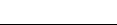 ICS  03.200CCS  A 12 4105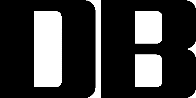 